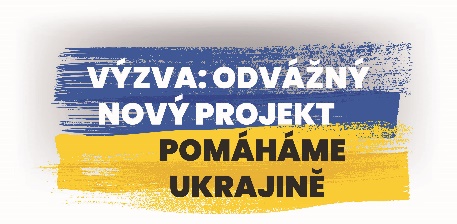 Název projektu: Předkladatel: Kontakt na předkladatele: Zodpovědná osoba za projekt /pokud není totožná s předkladatelem/:   Kontakt na zodpovědnou osobu:  Cílová skupina: Místo realizace projektu: Spolupracující organizace: Stručný popis záměru: Časový horizont projektu: Plánovaný rozpočet: Případné doplňující informace: Vyplněné prosím zašlete nejpozději do 30. září 2022 na office@umc.cz